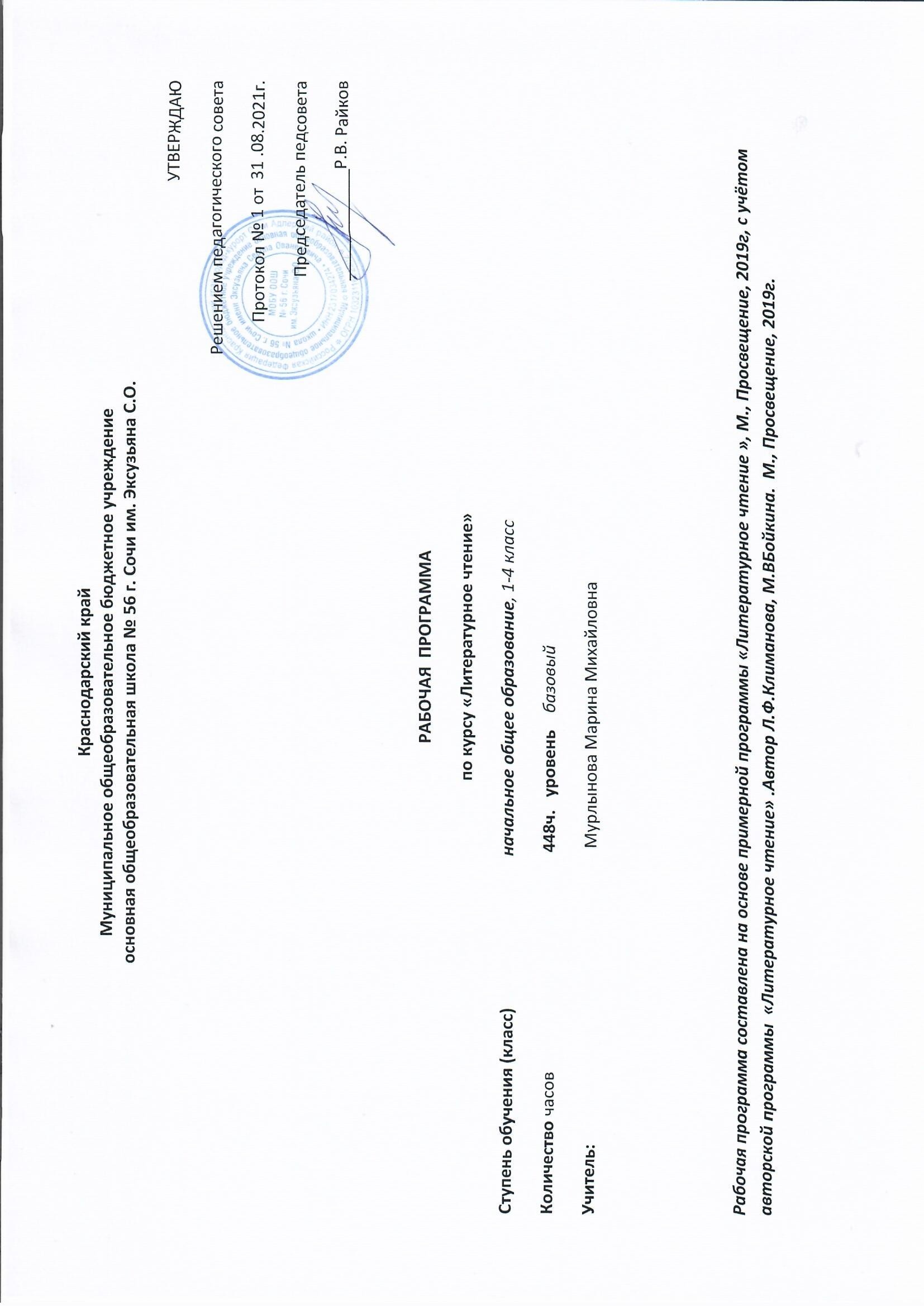 ПОЯСНИТЕЛЬНАЯ ЗАПИСКАПрограмма  составлена в соответствии с требованиями Федерального государственного образовательного стандарта начального общего образования                               на основе авторской  программы Л.Ф.Климановой, В.Г.Горецкого, Л.А.Виноградской«Литературное чтение».Литературное чтение — один из основных предметов в обучении младших школьников. Он формирует общеучебный навык чтения и умение работать с текстом, пробуждает интерес к чтению художественной литературы и способствует общему развитию ребёнка, его духовно-нравственному и эстетическому воспитанию.Успешность изучения курса литературного чтения обеспечивает результативность по другим предметам начальной школы.Курс литературного чтения направлен на достижение следующих целей:овладение осознанным, правильным, беглым и выразительным чтением как базовым навыком в системе образования младших школьников; совершенствование всех видов речевой деятельности, обеспечивающих умение работать с разными видами текстов; развитие интереса к чтению и книге; формирование читательского кругозора и приобретение опыта в выборе книг и самостоятельной читательской деятельности;развитие художественно-творческих и познавательных способностей, эмоциональной отзывчивости при чтении художественных произведений; формирование эстетического отношения к слову и умения понимать художественное произведение;обогащение нравственного опыта младших школьников средствами художественной литературы; формирование нравственных представлений о добре, дружбе, правде и ответственности; воспитание интереса и уважения к отечественной культуре и культуре народов многонациональной России и других стран.Литературное чтение как учебный предмет в начальной школе имеет большое значение в решении задач не только обучения, но и воспитания.Знакомство учащихся с доступными их возрасту художественными произведениями, духовно-нравственное и эстетическое содержание которых активно влияет на чувства, сознание и волю читателя, способствует формированию личных качеств, соответствующих национальным и общечеловеческим ценностям. Ориентация учащихся на моральные нормы развивает у них умение соотносить свои поступки с этическими принципами поведения культурного человека, формирует навыки доброжелательного сотрудничества.Важнейшим аспектом литературного чтения является формирование навыка чтения и других видов речевой деятельности учащихся. Они овладевают осознанным и выразительным чтением, чтением текстов про себя, учатся ориентироваться в книге, использовать её для расширения своих знаний об окружающем мире.В процессе освоения курса у младших школьников повышается уровень коммуникативной культуры: формируются умения составлять диалоги, высказывать собственное мнение, строить монолог в соответствии с речевой задачей, работать с различными видами текстов, самостоятельно пользоваться справочным аппаратом учебника, находить информацию в словарях, справочниках и энциклопедиях.На уроках литературного чтения формируется читательская компетентность, помогающая младшему школьнику осознать себя грамотным читателем, способным к использованию читательской деятельности для своего самообразования. Грамотный читатель обладает потребностью в постоянном чтении книг, владеет техникой чтения и приёмами работы с текстом, пониманием прочитанного и прослушанного произведения, знанием книг, умением их самостоятельно выбрать и оценить.Курс литературного чтения пробуждает интерес учащихся к чтению художественных произведений. Внимание начинающего читателя обращается на словесно-образную природу художественного произведения, на отношение автора к героям и окружающему миру, на нравственные проблемы, волнующие писателя. Младшие школьники учатся чувствовать красоту поэтического слова, ценить образность словесного искусства.Изучение предмета «Литературное чтение» решает множество важнейших задач начального обучения:— развивать у детей способность полноценно воспринимать художественное произведение, сопереживать героям, эмоционально откликаться на прочитанное;— учить детей чувствовать и понимать образный язык художественного произведения, выразительные средства, создающие художественный образ, развивать образное мышление учащихся;— формировать умение воссоздавать художественные образы литературного произведения, развивать творческое и воссоздающее воображение учащихся, и особенно — ассоциативное мышление;— развивать поэтический слух детей, накапливать эстетический опыт слушания произведений изящной словесности, воспитывать художественный вкус;— формировать эстетическое отношение ребенка к жизни, приобщая его к классике художественной литературы;— обеспечивать достаточно глубокое понимание содержания произведений различного уровня сложности;— расширять кругозор детей через чтение книг различных жанров, разнообразных по содержанию и тематике, обогащать нравственно-эстетический и познавательный опыт ребенка;— обеспечивать развитие речи школьников и активно формировать навык чтения и речевые умения;— работать с различными типами текстов;—создавать условия для формирования потребности в самостоятельном чтении художественных произведений, формировать «читательскую самостоятельность.II. ОБЩАЯ ХАРАКТЕРИСТИКА КУРСА«Литературное чтение» как систематический курс начинается с 1 класса сразу после обучения грамоте.Раздел «Круг детского чтения» включает произведения устного творчества народов России и зарубежных стран, произведения классиков отечественной и зарубежной литературы и современных писателей России и других стран (художественные и научно-познавательные). Программа включает все основные литературные жанры: сказки, стихи, рассказы, басни, драматические произведения.Учащиеся работают с книгами, учатся выбирать их по своим интересам. Новые книги пополняют  знания об окружающем мире, жизни сверстников, об их отношении друг к другу, труду, к Родине. В процессе обучения обогащается социально-нравственный и эстетический опыт ребёнка, формируя у школьников читательскую самостоятельность.Программа предусматривает знакомство с книгой как источником различного вида информации и формирование библиографических умений.Раздел «Виды речевой и читательской деятельности» включает все виды речевой и читательской деятельности (умение читать, слушать, говорить и писать) и работу с разными видами текстов. Раздел направлен на формирование речевой культуры учащихся, на совершенствование коммуникативных навыков, главным из которых является навык чтения.Навык чтения. На протяжения четырёх лет обучения меняются приёмы овладения навыком чтения: сначала идёт освоение целостных (синтетических) приёмов чтения в пределах слова и словосочетания (чтения целыми словами); далее формируются приёмы интонационного объединения слов в предложения. Увеличивается скорость чтения (беглое чтение), постепенно вводится чтение про себя с воспроизведением содержания прочитанного. Учащиеся постепенно овладевают рациональными приёмами чтения и понимания прочитанного, орфоэпическими и интонационными нормами чтения, слов и предложений, осваивают разные виды чтения текста (выборочное, ознакомительное, изучающее) и используют их в соответствии с конкретной речевой задачей.Параллельно с формированием навыка беглого, осознанного чтения ведётся целенаправленная работа по развитию умения постигать смысл прочитанного, обобщать и выделять главное. Учащиеся овладевают приёмами выразительного чтения.Совершенствование устной речи (умения слушать и говорить) проводится параллельно с обучением чтению. Совершенствуются умения воспринимать на слух высказывание или чтение собеседника, понимать цели речевого высказывания, задавать вопросы по услышанному или прочитанному произведению, высказывать свою точку зрения. Усваиваются продуктивные формы диалога, формулы речевого этикета в условиях учебного и внеучебного общения. Знакомство с особенностями национального этикета и общения людей проводится на основе литературных (фольклорных и классических) произведений. Совершенствуется монологическая речь учащихся (с опорой на авторский текст, на предложенную тему или проблему для обсуждения), целенаправленно пополняется активный словарный запас. Учащиеся осваивают сжатый, выборочный и полный пересказ прочитанного или услышанного произведения.Особое место в программе отводится работе с текстом художественного произведения. На уроках литературного чтения совершенствуется представление о текстах (описание, рассуждение, повествование); учащиеся сравнивают художественные, деловые (учебные) и научно-познавательные тексты, учатся соотносить заглавие с содержанием текста (его темой, главной мыслью), овладевают такими речевыми умениями, как деление текста на части, озаглавливание, составление плана, различение главной и дополнительной информации текста. Программой предусмотрена литературоведческая пропедевтика. Учащиеся получают первоначальные представления о главной теме, идее (основной мысли) читаемого литературного произведения, об основных жанрах литературных произведений (рассказ, стихотворение, сказка), особенностях малых фольклорных жанров (загадка, пословица, считалка, прибаутка). Дети учатся использовать  изобразительные и выразительные средства словесного искусства («живописание словом», сравнение, олицетворение, эпитет, метафора, ритмичность и музыкальность стихотворной речи). При анализе художественного текста на первый план выдвигается художественный образ (без термина). Сравнивая художественный и научно-познавательный тексты, учащиеся осознают, что перед ними не просто познавательные интересные тексты, а именно произведения словесного искусства. Слово становится объектом внимания читателя и осмысливается как средство создания словесно-художественного образа, через который автор выражает свои мысли и чувства.Анализ образных средств языка в начальной школе проводится в объёме, который позволяет детям почувствовать целостность художественного образа, адекватно воспринять героя произведения и сопереживать ему.Дети осваивают разные виды пересказов художественного текста: подробный (с использованием образных слов и выражений), выборочный и краткий (передача основных мыслей).На основе чтения и анализа прочитанного текста учащиеся осмысливают поступки, характер и речь героя, составляют его характеристику, обсуждают мотивы поведения героя, соотнося их с нормами морали, осознают духовно-нравственный смысл прочитанного произведения.Раздел «Опыт творческой деятельности» раскрывает приёмы и способы деятельности, которые помогут учащимся адекватно воспринимать художественное произведение и проявлять собственные творческие способности. При работе с художественным текстом (со словом) используется жизненный, конкретно-чувственный опыт ребёнка и активизируются образные представления, возникающие у него в процессе чтения, развивается умение воссоздавать словесные образы в соответствии с авторским текстом. Такой подход обеспечивает полноценное восприятие литературного произведения, формирование нравственно-эстетического отношения к действительности. Учащиеся выбирают произведения (отрывки из них) для чтения по ролям, словесного рисования, инсценирования и декламации, выступают в роли актёров, режиссёров и художников. Они пишут изложения и сочинения, сочиняют стихи и сказки, у них развивается интерес к литературному творчеству писателей, создателей произведений словесного искусства. III. МЕСТО   КУРСА В УЧЕБНОМ ПЛАНЕ.	Курс «Литературное чтение» рассчитан на 448 ч. В 1 классе на изучение литературного чтения отводится 40 ч (4 ч в неделю, 10 учебных недель), во 2 – 4 классах по 136 ч (4 ч в неделю, 34 учебные недели в каждом классе).IV. Описание ценностных ориентиров содержания курсаОбучение литературному чтению строится на основе понимания того, что  литература - это явление национальной и мировой культуры, средство сохранения и передачи нравственных ценностей и традиций; осознании значимости чтения для личного развития; формирования представлений о Родине и её людях, окружающем мире, культуре, первоначальных этических представлений, понятий о добре и зле, дружбе, честности; формировании потребности в систематическом чтении.V.РЕЗУЛЬТАТЫ ИЗУЧЕНИЯ КУРСА.VI. СОДЕРЖАНИЕ КУРСА.1 КЛАСС (40ч, из них 4ч -резервные) VII. ТЕМАТИЧЕСКОЕ РАСПРЕДЕЛЕНИЕ КОЛИЧЕСТВА ЧАСОВ.ТЕМАТИЧЕСКОЕ ПЛАНИРОВАНИЕ.VIII. УЧЕБНО - МЕТОДИЧЕСКОЕ И МАТЕРИАЛЬНО-ТЕХНИЧЕСКОЕ ОБЕСПЕЧЕНИЕ.ПрограммаЛитературное чтение. Рабочие программы. 1 – 4 классы. М.: «Просвещение», 2019г.УчебникЛитературное чтение. Климанова Л.Ф., Горецкий В.Г., Голованова М.В., Виноградская Л.А., Бойкина М.В.Дидактические средства для учащихсяРабочая тетрадь. Литературное чтение. Бойкина М.В., Виноградская Л.А.Портфель читателя. Учимся успешному чтению. Галактионова Т.Г., Саввина С.О., Назаровская Я.Г., Жук С.Г.Личностные           МетапредметныеПредметные1) формирование чувства гордости за свою Родину, её историю, российский народ, становление гуманистических и демократических ценностных ориентации многонационального российского общества;2) формирование средствами литературных произведений целостного взгляда на мир в единстве и разнообразии природы, народов, культур и религий;3) воспитание художественно-эстетического вкуса, эстетических потребностей, ценностей и чувств на основе опыта слушания и заучивания наизусть произведений художественной литературы;4) развитие этических чувств, доброжелательности и эмоционально-нравственной отзывчивости, понимания и сопереживания чувствам других людей;5) формирование уважительного отношения к иному мнению, истории и культуре других народов, выработка умения терпимо относиться к людям иной национальной принадлежности;6) овладение начальными навыками адаптации к школе, к школьному коллективу;7) принятие и освоение социальной роли обучающегося, развитие мотивов учебной деятельности и формирование личностного смысла учения;8) развитие самостоятельности и личной ответственности за свои поступки на основе представлений о нравственных нормах общения;9) развитие навыков сотрудничества со взрослыми и сверстниками в разных социальных ситуациях, умения избегать конфликтов и находить выходы из спорных ситуаций, умения сравнивать поступки героев литературных произведений со своими собственными поступками, осмысливать поступки героев;10) наличие мотивации к творческому труду и бережному отношению к материальным и духовным ценностям, формирование установки на безопасный, здоровый образ жизни.1) овладение способностью принимать и сохранять цели и задачи учебной деятельности, поиска средств её осуществления;2) освоение способами решения проблем творческого и поискового характера;3) формирование умения планировать, контролировать и оценивать учебные действия в соответствии с поставленной задачей и условиями её реализации, определять наиболее эффективные способы достижения результата;4) формирование умения понимать причины успеха/неуспеха учебной деятельности и способности конструктивно действовать даже в ситуациях неуспеха;5) использование знаково-символических средств представления информации о книгах;6) активное использование речевых средств для решения коммуникативных и познавательных задач;7) использование различных способов поиска учебной информации в справочниках, словарях, энциклопедиях и интерпретации информации в соответствии с коммуникативными и познавательными задачами;8) овладение навыками смыслового чтения текстов в соответствии с целями и задачами, осознанного построения речевого высказывания в соответствии с задачами коммуникации и составления текстов в устной и письменной формах;9) овладение логическими действиями сравнения, анализа, синтеза, обобщения, классификации по родовидовым признакам, установления причинно-следственных связей, построения рассуждений;10) готовность слушать собеседника и вести диалог, признавать различные точки зрения и право каждого иметь и излагать своё мнение и аргументировать свою точку зрения и оценку событий;11) умение договариваться о распределении ролей в совместной деятельности, осуществлять взаимный контроль в совместной деятельности, общей цели и путей её достижения, осмысливать собственное поведение и поведение окружающих;12) готовность конструктивно разрешать конфликты посредством учёта интересов сторон и сотрудничества. 1) понимание литературы как явления национальной и мировой культуры, средства сохранения и передачи нравственных ценностей и традиций;2) осознание значимости чтения для личного развития; формирование представлений о Родине и её людях, окружающем мире, культуре, первоначальных этических представлений, понятий о добре и зле, дружбе, честности; формирование потребности в систематическом чтении;3) достижение необходимого для продолжения образования уровня читательской компетентности, общего речевого развития, т. е. овладение чтением вслух и про себя, элементарными приёмами анализа художественных, научно-познавательных и учебных текстов с использованием элементарных литературоведческих понятий;4) использование разных видов чтения (изучающее (смысловое), выборочное, поисковое); умение осознанно воспринимать и оценивать содержание и специфику различных текстов, участвовать в их обсуждении, давать и обосновывать нравственную оценку поступков героев;5) умение самостоятельно выбирать интересующую литературу, пользоваться справочными источниками для понимания и получения дополнительной информации, составляя самостоятельно краткую аннотацию;6) умение использовать простейшие виды анализа различных текстов: устанавливать причинно-следственные связи и определять главную мысль произведения, делить текст на части, озаглавливать их, составлять простой план, находить средства выразительности, пересказывать произведение;7) умение работать с разными видами текстов, находить характерные особенности научно-познавательных, учебных и художественных произведений. На практическом уровне овладеть некоторыми видами письменной речи (повествование — создание текста по аналогии, рассуждение — письменный ответ на вопрос, описание — характеристика героев). Умение написать отзыв на прочитанное произведение;8) развитие художественно-творческих способностей, умение создавать собственный текст на основе художественного произведения, репродукции картин художников, по иллюстрациям, на основе личного опыта.В круг чтения детей входят произведения отечественных и зарубежных писателей, составляющие золотой фонд литературы, произведения устного народного творчества, стихи, рассказы, сказки современных писателей. Все произведения в учебных книгах сгруппированы по жанрово-тематическому принципу. Главные темы отражают наиболее важные и интересные для данного возраста детей стороны их жизни и окружающего мира.Вводный урок(1ч)Жили-были буквы (7 ч)Стихи, рассказы и сказки, написанные В. Данько, И. Токмаковой, С. Черным, Ф. Кривиным, Т. Собакиным.Вводятся  понятия – «автор», «писатель» «произведение». Анализ и сравнение произведений. Обучение орфоэпически правильному произношению слов и при чтении. Обучение чтению по ролям.Сказки, загадки, небылицы (7 ч)Произведения устного народного творчества: песенки, загадки, потешки, небылицы и сказки. Отрывки из сказок А. Пушкина. Потешки, песенки из зарубежного фольклора.Обучение приемам выразительной речи и чтения. Произношение скороговорок, чистоговорок. Обучение пересказу текста. Вводится  понятие – «настроение автора».Апрель, апрель! Звенит капель (5 ч)Стихи А. Майкова, А. Плещеева, С. Маршака, И. Токмаковой, Т. Белозерова, Е. Трутневой, В. Берестова, В. Лунина о русской природе.Формирование навыков чтения целыми словами. Ответы на вопросы по содержанию текста, нахождение в нем предложений подтверждающих устное высказывание.И в шутку и всерьез (6 ч)Произведения Н. Артюховой, О. Григорьева, И. Токмаковой, М. Пляцковского, К. Чуковского, Г. Кружкова, И. Пивоваровой.Воспроизведение текста по вопросам или по  картинному плану. Понимание слов и выражений в контексте. Юмористические произведения. Вводится  понятие – «настроение  и чувства героя».Я и мои друзья (5 ч)Рассказы и стихи, написанные Ю. Ермолаевым, Е. Благининой, В. Орловым, С. Михалковым, Р. Сефом, Ю. Энтиным,  В.  Берестовым,  А.  Барто,   С.   Маршаком,  Я.  Акимом, о  детях,  их  взаимоотношениях,  об  умении  общаться  друг с другом и со взрослыми.Вводятся  понятия – «поступки героя», «абзац». Прогнозирование текста по названию.О братьях наших меньших (5 ч)Произведения о взаимоотношениях человека с природой, рассказы и стихи С. Михалкова, В. Осеевой, И. Токмаковой, М. Пляцковского, Г. Сапгира, В. Берестова, Н. Сладкова, Д. Хармса, К. Ушинского.Сравнение текстов разных жанров.2 КЛАСС (136 ч, из них 2 ч - резервные)Вводный урок(1ч)Самое великое чудо на свете (4ч)Р. Сеф. Выставка книг по теме. Книги, прочитанные летом. Любимые книги. Герои любимых книг.Устное народное творчество (15 ч)Русские народные песни, потешки и прибаутки, считал ки, небылицы и перевертыши, загадки, пословицы и поговорки.Сказки о животных, бытовые и волшебные («Сказка по лесу идет...» Ю. Мориц, «Петушок и бобовое зернышко», «У страха глаза велики», «Лиса и тетерев», «Лиса и журавль», «Каша из топора», «Гуси-лебеди»).Люблю природу русскую. Осень (8 ч)Ф. Тютчев. «Есть в осени первоначальной...», К. Бальмонт. «Поспевает брусника», А. Плещеев. «Осень наступила...», А. Фет. «Ласточки пропали...», А. Толстой. «Осень. Обсыпается весь наш бедный сад...», С. Есенин. «Закружилась листва золотая...», В. Брюсов. «Сухие листья», И. Токмакова. «Опустел скворечник...», В. Берестов. «Хитрые грибы», «Грибы» (из энциклопедии), М. Пришвин. «Осеннее утро».Русские писатели (14 ч)А. Пушкин. «У лукоморья дуб зеленый...», «Вот север тучи нагоняя», «Зима!.. Крестьянин, торжествуя...», «Сказка о рыбаке и рыбке».И. Крылов. «Лебедь, Щука и Рак», «Стрекоза и Муравей».Л. Толстой. «Старый дед и внучек».О братьях наших меньших (12 ч)Б. Заходер. «Плачет киска в коридоре...», И. Пивоварова. «Жила-была собака...», В. Берестов. «Кошкин дом», М. Пришвин. «Ребята и утята», Е. Чарушин. «Страшный рассказ», Б. Житков. «Храбрый утенок».Из детских журналов (9 ч)1. Д. Хармс. «Игра», «Вы знаете?..»; 2. Д. Хармс, С. Маршак. «Веселые чижи»; 3. Д. Хармс. «Что это было?»; 4. Н. Гернет, Д. Хармс. «Очень-очень вкусный пирог»; 5. Ю. Владимиров. «Чудаки»; 6. А. Введенский. «Ученый Петя».Люблю природу русскую. Зима (9 ч)И. Бунин. «Зимним холодом...», К. Бальмонт. «Светло-пушистая...», Я. Аким. «Утром кот...», Ф. Тютчев. «Чародейкою Зимою...», С. Есенин. «Поет зима – аукает...», «Береза».Писатели – детям (17 ч)Произведения о детях, о природе, написанные К. И. Чуковским («Путаница», «Радость»), С. Я. Маршаком («Кот и лодыри»), С. В. Михалковым («Мой секрет», «Сила воли». «Мой щенок»), А. Л. Барто («Веревочка», «Мы не заметили жука...», «В школу», «Вовка – добрая душа»), Н. Н. Носовым («Затейники», «Живая шляпа»).Я и мои друзья (10 ч)В. Берестов. «За игрой», Э. Мошковская. «Я ушел в свою обиду...», В. Берестов. «Гляжу с высоты...», В. Лунин. «Я и Вовка», Н. Булгаков. «Анна, не грусти!», Ю. Ермолаев. «Два пирожных», В. Осеева. «Хорошее».И в шутку и всерьез (14 ч)1. Б. Заходер. «Товарищам детям», «Что красивей всего?», «Песенки Винни Пуха»; 2. Э. Успенский. «Чебурашка», «Если был бы я девчонкой...», «Над нашей квартирой», «Память»; 3. В. Берестов. «Знакомый», «Путешественники», «Кисточка»; 4. И. Токмакова. «Плим», «В чудной стране» . Остер. «Будем знакомы».Литература зарубежных стран (12 ч)Детский фольклор стран Западной Европы и Америки, произведения зарубежных классиков («Бульдог по кличке Дог», «Перчатки», «Храбрецы», «Сюзон и мотылек», «Знают мамы, знают дети»). Сказки Ш. Перро («Кот в сапогах», «Красная Шапочка»), Г. X. Андерсена («Принцесса на горошине»), Э. Хогарт («Мафии и паук»).3 КЛАСС (136 ч)Вводный урок (1ч)Самое великое чудо на свете (4ч)Рукописные книги Древней Руси. Первопечатник Иван Федоров.Устное народное творчество (14 ч)Русские народные песни. Докучные сказки.  Сказки («Сивка-Бурка», «Сестрица Аленушка и братец Иванушка», «Иван –царевич и серый волк»).  Поэтическая тетрадь 1 (11 ч)Русские поэтыXIX – XX веков. Ф.И.Тютчев «Весенняя гроза», «Листья». А.А.Фет «Мама! Глянь-ка из окошка…», «Зреет рожь над жаркой нивой…». И.С.Никитин «Полно, степь моя…». И.З.Суриков «Детство», «Зима».Великие русские писатели (24 ч)А.С.Пушкин. («За весной красой природы…», «Уж небо осенью дышало…», «В тот год осенняя погода…», «Опрятней модного паркета…», «Зимнее утро», Зимний вечер», «Сказка о царе Салтане…» И.А.Крылов. («Мартышка и Очки», «Зеркало и Обезьяна», «Ворона и Лисица»). М.Ю.Лермонтов. («Горные вершины…», «На севере диком…», «Утес», «Осень». Л.Н.Толстой. («Детство Л.Н.Толстого», «Акула», «Прыжок», «Лев и собачка», «Какая бывает роса на траве», «Куда девается вода из моря?»).Поэтическая тетрадь 2 (6 ч)Н.А.Некрасов. («Славная осень! Здоровый, ядреный…», «Не ветер бушует над бором…», «Дедушка Мазай и зайцы»).К.Д.Бальмонт.(«Золотое слово»). И.А.Бунин («Детство», «Полевые цветы», «Густой зеленый ельник у дороги»).Литературные сказки (8 ч)Д.Н.Мамин-Сибиряк («Аленушкины сказки», «Сказка про храброго Зайца – Длинные Уши, Косые Глаза, Короткий Хвост»). В.М.Гаршин («Лягушка-путешественница»). В.Ф.Одоевский («Мороз Иванович»).Были-небылицы (10 ч)М.Горький «Случай с Евсейкой», К.Г.Паустовский «Растрепанный воробей», А.И.Куприн «Слон».Поэтическая тетрадь 1 (6 ч)С.Черный («Что ты тискаешь утенка?», «Воробей», «Слон»).А.А.Блок («Ветхая избушка», «Сны», «Ворона»).С.А.Есенин («Черемуха»).Люби живое (16 ч)М.М.Пришвин «Моя Родина», И.С.Соколов-Микитов «Листопадничек», В.И.Белов «Малька провинилась», «Еще про Мальку», В.В.Бианки «Мышонок Пик», Б.С.Житков «Про обезьянку», В.Л.Дуров «наша Жучка», В.П.Астафьев «Капалуха», В.Ю.Драгунский «Он живой и светится».Поэтическая тетрадь 2 (8 ч)С.Я.Маршак («Гроза днем», «В лесу над росистой поляной»).А.Л.Барто («Разлука», «В театре»).С.В.Михалков («Если»).Е.А.Благинина («Кукушка», «Котенок»).Собирай по ягодке – наберешь кузовок (12 ч)Б.В.Шергин «Собирай по ягодке-наберешь кузовок»). А.П.Платонов («Цветок на земле», «Еще мама»).М.М.Зощенко («Золотые слова», «Великие путешественники»).Н.Н.Носов («Федина задача»).В.Ю.Драгунский («Друг детства»).По страницам детских журналов (8 ч)«Мурзилка» и «Веселые картинки».Ю.И.Ермолаев («Проговорился», «Воспитатели»).Г.Б.Остер («Вредные советы», «Как получаются легенды»).Роман Сеф («Веселые стихи»).Зарубежная литература (8 ч)Древнегреческий миф «Храбрый Персей». Г.Х.Андерсен («Гадкий утенок»).4 КЛАСС (136 ч, 1 ч резервный)Вводный урок (1ч)Былины. Летописи. Жития (11 ч)О былинах. «Ильины три поездочки». Летописи. Жития. «И повесил Олег щит свой на вратах Цареграда...»; «И вспомнил Олег коня своего...»; «Житие Сергия Радонежского».Чудесный мир классики (22 ч) П. П. Ершов. «Конек-горбунок» (отрывок); А. С. Пушкин. «Няне», «Туча», «Унылая пора!..», «Птичка Божия не знает...», «Сказка о мертвой царевне и о семи богатырях»; М.Ю Лермонтов. «Дары Терека» (отрывок), «Ашик-Кериб»; А. П. Чехов. «Мальчики».Поэтическая тетрадь (12 ч)Ф. И. Тютчев. «Еще земли печален вид...», «Как неожиданно и ярко...»; А. А. Фет. «Весенний дождь», «Бабочка»; Е. А. Баратынский. «Весна, весна! Как воздух чист...», «Где сладкий шепот...»; А. II. Плещеев. «Дети и птичка»; И. С. Никитин. «В синем небе плывут над ноля ми...»; Н. А. Некрасов. «Школьник», «В зимние сумерки нянины сказки...»; И. А. Бунин. «Листопад».Литературные сказки (16 ч)В. Ф. Одоевский. «Городок в табакерке»; П. П. Бажов. «Серебряное копытце»; С. Т. Аксаков. «Аленький цветочек»; В. М. Гаршин. «Сказка о жабе и розе».Делу время — потехе сейчас (9 ч)Е. Д. Шварц. «Сказка о потерянном времени»; В. Ю. Драгунский. «Главные реки», «Что любит Мишка»; В. В. Голявкин. «Никакой горчицы я не ел».Стран детства (8 ч)Б. С. Житков. «Как я ловил человечков»; К. Г. Паустовский. «Корзина с еловыми шишками»; М. М. Зощенко. «Елка».Поэтическая тетрадь (5 ч)В. Я. Брюсов «Опять сон»; В. Я. Брюсов «Детская»; С. А. Есенин «Бабушкины сказки»; М. И. Цветаева «Бежит тропинка с бугорка…»; М. И. Цветаева «Наши царства»; обобщающий урок по теме: «Поэтическая тетрадь».Природа и мы (12 ч) Д. Н. Мамин-Сибиряк. «Приемыш»;  А. И. Куприн. «Барбос и Жулька»; М. Пришвин. «Выскочка»; К. Г. Паустовский. «Скрипучие половицы»; Е. И. Чарушин. «Кабан»; В. П. Астафьев. «Стрижонок Скрип».Поэтическая тетрадь (8 ч)Б. Л. Пастернак. «Золотая осень»;  С. А. Клычков. «Весна в лесу»;  Д. Б. Кедрин. «Бабье лето»; Н. М. Рубцов. «Сентябрь»;  С. А. Есенин. «Лебедушка».Родина (8 ч)И. С.  Никитин «Русь»; С. Д. Дрожжин. «Родине»; Л. В. Жигулин «О, Родина! В неярком блеске...»; Б. А. Слуцкий. «Лошади в океане».Страна Фантазия (7 ч)Е. С. Велтистов. «Приключения Электроника». К. Булычев. «Путешествие Алисы».Зарубежная литература (15 ч)Дж. Свифт. «Путешествие Гулливера»; Г. X. Андерсен. «Русалочка»; М. Твен. «Приключения Тома Сойера»; С. Лагерлёф. «Святая ночь», «В Назарете».№ п/пРазделы, темыКоличество часовКоличество часовКоличество часовКоличество часовКоличество часовКоличество часов№ п/пРазделы, темыПримерная программаРабочая программаРабочая  программа по классамРабочая  программа по классамРабочая  программа по классамРабочая  программа по классам№ п/пРазделы, темыПримерная программаРабочая программа1 кл.2 кл.3 кл.4 кл.1Вводные уроки4411112Жили-были буквы777---3Сказки, загадки, небылицы777---4Апрель, апрель. Звенит капель!555---5И в шутку и всерьез666---6Я и мои друзья555---7О братьях наших меньших555---8Самое великое чудо на свете1212444-9Устное народное творчество2929-1514-10Люблю природу русскую. Осень88-8--11Русские писатели3838-1424-12О братьях наших меньших1212-12--13Из детских журналов1717-98-14Люблю природу русскую. Зима99-9--15Писатели детям1717-17--16Я и мои друзья1010-10--17Люблю природу русскую. Весна99-9--18И в шутку и всерьез1414-14--19Литература зарубежных стран3535-1281520Поэтическая тетрадь5656--312521Литературные сказки2424--81622Были – небылицы1010--10-23Люби живое1616--16-24Собирай по ягодке – наберешь кузовок1212--12-25Летописи, былины, жития1111---1126Чудесный мир классики2222---2227Делу время – потехе сейчас99---928Страна детства88---829Природа и мы1212---1230Родина88---831Страна Фантазия77---7Резерв:21-2-2Итого:44844840136136136Содержание курсаТематическое планированиеКоличество часовКоличество часовКоличество часовКоличество часовХарактеристика деятельности обучающихсяСодержание курсаТематическое планирование1 кл.2 кл.3 кл.4 кл.Характеристика деятельности обучающихсяВводные урокиВводные уроки1111Знакомство с учебником по литературному чтению. Система условных обозначений. Содержание учебника. Словарь.Понимать условные обозначения, использовать их при выполнении заданий.Предполагать на основе названия содержание главы.Ориентироваться в учебнике по литературному чтению.Знать и применять систему условных обозначений при выполнении заданий.Находить нужную главу и нужное произведение в содержании учебника.Пользоваться словарем  в конце учебника.Составлять связное высказывание по иллюстрациям и оформлению учебника.Знать фамилии, имена, отчества писателей прочитанных произведений.Жили-были буквыЖили-были буквы7---Знакомство с названием раздела. Прогнозирование содержания раздела. Выставка книг по теме. Стихотворения В. Данько, С. Чёрного, С. Маршака. Тема стихотворения. Заголовок. Характер героев (буквы). Выразительное чтение с опорой на знаки препинания. Творческая работа: волшебные превращения. Проектная деятельность. «Создаём город букв», «Буквы — герои сказок». Литературная сказка И. Токмаковой, Ф. Кривина.Главная мысль. Характер героя произведения. Творческий пересказ: дополнение содержания текста. Стихотворения Г. Сапгира, М. Бородицкой, И. Гамазковой, Е. Григорьевой. Заголовок. Рифма. Звукопись как приём характеристики героя. Главная мысль произведения. Заучивание наизусть. Конкурс чтецов.Выбирать книгу по заданному параметру.Объяснять название произведения.Выбирать из предложенного списка слова для характеристики различных героев произведения.Описывать внешний вид героя, его характер, привлекая текст произведения и свой читательский и жизненный опыт.Передавать характер героя с помощью жестов, мимики, изображать героев.Определять главную мысль; соотносить главную мысль с содержанием произведения.Составлять план пересказа прочитанного: что произошло в начале, потом, чем закончился рассказ.Находить в стихах слова с созвучным окончанием.Находить слова, которые помогают представить самого героя или его речь.Использовать приём звукописи при изображении различных героев.Участвовать в конкурсе чтецов; декламировать стихи на публику; оценивать себя в роли чтеца.Сказки, загадки, небылицыСказки, загадки, небылицы7---Знакомство с названием раздела. Прогнозирование содержания раздела. Выставка книг по теме. Сказки авторские и народные. «Курочка Ряба». «Теремок». «Рукавичка». «Петух и собака». Сказки А. С. Пушкина. Произведения К. Ушинского и Л. Толстого. Герои сказки. Рассказывание сказки на основе картинного плана. Инсценирование. Главная мысль сказки. Сравнение народной и литературной сказок. Выразительные средства языка. Выразительное чтение диалогов из сказок. Загадки. Тема загадок. Сочинение загадок. Песенки. Русские народные песенки. Английские народные песенки. Герои песенок. Сравнение песенок. Настроение. Выразительное чтение песенок. Потешки. Герои потешки. Чтение по ролям. Небылицы. Сочинение небылиц. Оценка планируемых достижений.Подбирать книги на выставку в соответствии с темой раздела; рассказывать о ней в соответствии с коллективно составленным планом, обсуждатьпрочитанное.Выбирать нужную книгу по заданным параметрам.Соотносить иллюстрацию с содержанием текста.Рассказывать сказку на основе картинного плана.Называть героев сказки и причины совершаемых ими поступков, давать их нравственнуюПересказывать сказку подробно на основе картинного плана и по памяти.Отгадывать загадки на основе ключевых (опорных) слов загадки, сочинять загадки, небылицы;объединять их по темам.Апрель, апрель. Звенит капель!Апрель, апрель. Звенит капель!5---Знакомство с названием раздела. Прогнозирование содержания раздела. Выставка книг по теме. Лирические стихотворения А. Майкова, А. Плещеева, Т. Белозёрова, С. Маршака. Настроение. Развитие воображения, средства художественной выразительности: сравнение. Литературная загадка. Сочинение загадок. И. Токмакова. Е. Трутнева. Проект: «Составляем сборник загадок». Чтение наизусть стихотворений.Наблюдение за ритмическим рисунком стихотворного текста. Запоминание загадок. Сравнение стихов разных поэтов на одну тему, выбор понравившихся, их выразительное чтение.Отбирать книги на выставке в соответствии с темой раздела, рассказывать о книге с выставки в соответствии с коллективно составленным планом.Находить в стихотворении слова, которые помогают передать настроение автора, картины природы, им созданные.Наблюдать за ритмом стихотворного произведения.Находить в загадках слова, с помощью которых сравнивается один предмет с другим; придумывать свои сравнения.Отгадывать загадки на основе ключевых (опорных) слов загадки.Сочинять загадки на основе подсказки, данной в учебнике.Учиться работать в паре, обсуждать прочитанное,договариваться друг с другом.И в шутку и всерьезИ в шутку и всерьез6---Знакомство с названием раздела. Прогнозирование содержания произведений раздела. Выставка книг по теме. Весёлые стихи для детей И. Токмаковой, Г. Кружкова, К. Чуковского, О. Дриза, О. Григорьева, Т. Собакина. Авторское отношение к изображаемому. Звукопись как средство выразительности. Юмористические рассказы для детей Я. Тайца, Н. Артюховой, М. Пляцковского. Заголовок — «входная дверь» в текст. Подбор другого заголовка. Герой юмористического рассказа. Чтение по ролям. Заучивание наизусть. Рассказывание. Сравнение произведений на одну тему: сходство и различия. Оценка достижений.Подбирать книги к выставке в соответствии с темой раздела, рассказывать о книгах с выставки в соответствии с коллективно составленным планом.Отличать юмористическое произведение; находитьхарактерные черты юмористического текста.Определять настроение автора.Объяснять смысл названия произведения.Придумывать свои заголовки.Находить слова, которые отражают характер героя.Передавать при чтении настроение стихотворения.Я и мои друзьяЯ и мои друзья5---Знакомство с названием раздела. Прогнозирование содержания раздела. Выставка книг по теме. Рассказы о детях Ю. Ермолаева, М. Пляцковского. Заголовок — «входная дверь» в текст. План рассказа. Стихотворения Е. Благининой, В. Орлова, С. Михалкова, Р. Сефа, В. Берестова, И. Пивоваровой, Я. Акима, Ю. Энтина. Тема произведений. Главная мысль. Нравственно-этические представления. Соотнесение содержания произведения с пословицами. Сравнение рассказа и стихотворения. Выразительное чтение. Заучивание наизусть. Проект: «Наш класс — дружная семья». Создание летописи класса. Оценка достижений.Представлять книгу с выставки в соответствии с коллективно составленным планом.Прогнозировать содержание раздела.Воспринимать на слух художественное произведение.Обсуждать с друзьями, что такое «настоящая дружба», кого можно назвать другом, приятелем.Обсуждать варианты доброжелательного и необидного способа общения.Определять тему произведения и главную мысль.Соотносить содержание произведения с пословицами.Составлять план рассказа.О братьях наших меньшихО братьях наших меньших5---Знакомство с названием раздела. Прогнозирование содержания раздела. Планирование работы учащихся и учителя по освоению содержания раздела. Выставка книг по теме. Стихотворения о животных С. Михалкова, Р. Сефа, И. Токмаковой. Выразительное чтение стихотворения. Рассказы В. Осеевой. Сказки — несказки Д. Хармса, Н. Сладкова. Художественный и научно-популярный тексты. Сравнение художественного и научно-популярного текстов. Событие рассказа. Поступок героя. Пересказ на основе иллюстрации. Оценка достиженийПредставлять книгу с выставки в соответствии с коллективно составленным планом.Определять основные особенности художественного текста и основные особенности научно-популярного текста (с помощью учителя).Называть особенности сказок — несказок; придумыватьсвои собственные сказки — несказки; находить сказки — несказки, в книгах.Характеризовать героя художественного текста на основе поступков.Рассказывать содержание текста с опорой на иллюстрации.Рассказывать истории из жизни братьев наших меньших, выражать своё мнение при обсуждении проблемных ситуаций.Самое великое чудо на светеСамое великое чудо на свете444-Старинные и современные книги. Р. Сеф. «Читателю». «Стихи о школе, о   школьных друзьях». Пересказ содержания научно-познавательных текстов.Рукописные книги Древней Руси. Подготовкасообщения на основе статьи учебника.Первопечатник Иван Фёдоров. Фотографии, рисунки, текст - объекты для полyчения необходимой информации. Подготовка сообщения о первопечатнике Иване Фёдорове.Находить нужную и интересную книгу по тематическому каталогу в библиотеке.Рассказывать о прочитанной книге по планy, разработанному коллективно.Составлять список прочитанных книг.Составлять рекомендательный список по темам (например, о книге).Участвовать в коллективном проекте «О чём может рассказать школьная библиотека».Находить нужную информацию о библиотеке в различных источниках информации.Готовить выступление на заданную тему.Читать вслух с постепенным переходом на чтение про себя.Размышлять над прочитанным.Находить информацию о старинных книгах из учебника.Подготовить сообщение о старинных книгах для одноклассников и учеников 1 класса.Обсуждать в паре и группе высказывания великиx людей о книге и о чтении.Сравнивать высказывания великих людейо книге и чтении: находить общее и отличия.Обобщать полученную информацию по истории создании книг.Читать возможные аннотации на книгиСоставлять аннотацию на книгу (с помощью учителя).Договариваться друг с другом; принимать позицию собеседника, проявлять уважение к чужому мнению.Устное народное творчествоУстное народное творчество-1514-Произведения устного народного творчества. Выразительное чтение, использование интонаций, соответствующих смыслу текста. Участие в диалоге при обсуждении прослушанного произведения. Осознанное чтение доступных по объему и жанру произведений. Восприятие на слух и понимание художественных произведений разных жанров. Различение малых фольклорных форм. Различение жанров произведений: малые фольклорные жанры, народная сказка. Иллюстрация в книге и ее роль в понимании произведения. Герои произведения. Умение работать с книгой: различать тип книги, пользоваться выходными данными (автор, заглавие, подзаголовок и др.), оглавлением, аннотацией для самостоятельного выбора и чтения книг. Иллюстрации в книге и их роль в понимании произведения.Русские народные песни. Обращение к силам природы. Лирические народные песни. Шуточные народные песни. Докучные сказки. Сочинение докучных сказок.Произведения прикладного искусства: гжельская и хохломская посуда, дымковская и богородскаяигрушка.Русские народные сказки «СесцrицаАленушка ибратец Иванушка», «Иван-Царевич и СерыйВолк», «Сивка-Бурка». Особенности волшебнойсказки. Деление текста на части. Составлениеплана сказки. Характеристика героев сказки. Иллюстрации к сказке В. Васнецова, И. Билибина.Сравнение художественного и живописного текстов.Планировать работу с произведением в соответствии с условными обозначениями видов деятельности.Читать вcлyx с постепенным переходом на чтение про себя.Читать, выражая настроение произведения.Читать с выражением, опираясь на ритм произведения.Объяснять смысл пословиц.Соотносить пословицы с содержанием книг и жизненным опытом.Придумывать рассказ по пословице; соотносить содержание рассказа с пословицей.Находить созвучные окончания слов в песне.Сочинять колыбельные песни, потешки, прибаутки, небылицы, опираясь на опыт создания народного творчества.Находить различия в потешках и прибаутках, сходных по теме.Находить слова, которые помогают представить героя.Анализировать загадки.Соотносить загадки и отгадки.Распределять загадки и пословицы по тематическим группам.Характеризовать героев сказки, соотносить качества с героями сказок.Называть другие русские народные сказки; перечислять героев сказок.Соотносить пословицу и сказочный текст, определять последовательность событий, составлять план.Рассказывать сказку (по иллюстрациям, по плану, от лица другого героя сказки).Соотносить рисунок и содержание, делать подписи под рисунками.Придумывать свои собственные сказочные сюжеты.Исправлять допущенные ошибки при повторном чтении.Контролировать своё чтение, самостоятельно оценивать свои достижения.Различать виды устного народного творчества: малые и большие жанры.Воспроизводить наизусть текст русских народных песен.Отличать докучные сказки от других видов сказок, называть их особенности.Принимать участие в коллективном сочинении сказок, с опорой на особенности их построения.Называть виды прикладного искусства.Использовать чтение про себя для составления выборочного и краткого пересказов.Ускорять или замелять темп чтения, соотнося его с содержанием.Определять особенности текста волшебных сказок, называть волшебные предметы, описывать волшебные события.Сравнивать содержaние сказок и иллюстрации к ним.Пересказывать текст по самостоятельно составленному плату; находить героев, которые противопоставлены в сказке.Инсценировать сказку: распределять роли, выбирать диалоги.Придумывать свои сказочные истории.Сравнивать произведения словесного, музыкального, изобразительного искусства.Люблю природу русскую. ОсеньЛюблю природу русскую. Осень-8--Осознанное чтение произведения. Пересказ текста. Участие в диалоге при обсуждении прослушанного  произведения. Декламация (чтение наизусть) стихотворных произведений. Создание небольших письменных ответов на поставленный вопрос по прочитанному (прослушанному) произведению. Произведения о природе. Связь произведений литературы с другими видами искусств.Прогнозировать содержание раздела. Читать стихотворение, передавая с помощью интонации настроение поэта, сравнивать стихи разных поэтов на одну тему; выбирать понравившиеся, объяснять свой выбор.Различать стихотворный и прозаический текст. Сравнивать их.Сравнивать художественный и научно-познавательный текст.Наблюдать за жизнью слов в художественном тексте.Объяснять интересные выражения в лирическом тексте.Придумывать собственные сравнения.Слyшать звуки осени, переданные в лирическом тексте; сравнивать звуки, описанные в художественном тексте, с музыкальным произведением; подбирать музыкальное сопровождение к стихотворному тексту.Представлять картины осенней природы.Составлять палитру прочитанного стихотворения с помощью красок.Наблюдать за рифмой и ритмом стихотворного текста.Находить средства художественной выразительности, подбирать свои собственные придуманные слова, создавать с помощью слова собственные картины.Оценивать свой ответ.Исправлять допущенные ошибки при повторном чтении.Контролировать себя в процессе чтения, самостоятельно оценивать свои достижения.Русские писателиРусские писатели-1424-Произведения выдающегося представителя русской литературы А. С. Пушкина. Олицетворение в стихах А. С. Пушкина о зиме. Народная мораль в сказке А. С. Пушкина «Сказка о рыбаке и рыбке». Победа добра над злом в сказке А. С. Пушкина «Сказка о рыбаке и рыбке». Рассказ и мораль в басне И. А. Крылова «Лебедь, рак и щука». Произведения о взаимоотношениях  людей.Знакомство с названием раздела. Прогнозирование содержания раздела.А. С. Пушкин. Подготовка сообщения «Что интересного я узнал о жизни А. С. Пушкина».Лирические стихотворения. Настроение стихотворения. Средства художественной выразительности (эпитет, сравнение). Звукопись, её выразительное значение. Приём контраста как средство создания картин. «Сказка о царе Салтане...». Тема сказки. События сказочного текста. Сравнение народной и литературной сказок. Особенности волшебнойсказки. Герои литературной сказки. Нравственный смысл сказки А. С. Пушкина. РисункиИ.Билибина к сказке. Соотнесение рисунковс художественным текстом, их сравнение.И.А.Крылов. Подготовка сообщения о И. А. Крылове на основе статьи учебника, книг о Крылове. Скульптурный портрет И. А. Крылову.Басни И.А.Kpыловa. Мораль басен. Нравственный урок читателю. Герои басни. Характеристика героев на основе их поступков. Инсценировка басни. М. Ю. Лермонтов. Статья В. Воскобойникова.Подготовка сообщения на основе статьи.Лирические стихотворения. Настроение стихотворения. Подбор музыкального сопровожденияк лирическому стихотворению. Сравнение лирического текста и произведения живописи.Л. Н. Толстой. Детство Л. Н. Толстого. Из воспоминаний писателя. Подготовка сообщенияо жизни и творчестве писателя. РассказыЛ. Н. Толстого. Тема и главная мысль рассказа.Составление различных вариантов плана. Сравнение рассказов (тема, главная мысль, события,герои). Рассказ-описание. Особенности прозаического лирического текста. Средства художественной выразительности в прозаическом тексте. Текст-рассуждение. Сравнение текста-рассуждения и текста-описания.Оценка достиженийПрогнозировать содержание раздела.Читать произведения вcлyx с постепенным переходом на чтение про себя, называть волшебные события и предметы в сказках.Сравнивать авторские и народные произведения.Отличать басню от стихотворения и рассказа.Знать особенности басенного текста.Соотносить пословицы и смысл басенного текста.Характеризоватъ героев басни с опорой на текст.Оценивать свой ответ.Планировать возможный вариант исправления допущенных ошибок.Выбирать книги по авторам и по темам.Пользоваться тематической картотекой для ориентировки в доступном кругу чтения.Участвовать в проекте, распределять роли, находить нужную информацию, представлять эту информацию в группе.Планировать работу на уроке, выбирать виды деятельности.Понимать содержание прочитанного, высказывать своё отношение.Различать лирическое и прозаическое произведения.Называть отличительные особенности стихотворного текста.Находить средства художественной выразительности в лирическом тексте (эпитеты, сравнения).Использовать средства художественной выразительности в устных высказываниях.Знать особенности литературной сказки.Определять нравственный смысл литературной сказки.Сравнивать произведение живописи и произведение литературы.О братьях наших меньшихО братьях наших меньших-12--Произведения о природе. Точность и объективность создания картины природы в рассказе «Музыкант». В. Бианки «Сова».Знакомство с названием раздела. Прогнозирование содержания раздела.Весёлые стихи о животных А. Шибаева, Б. Заходера, И. Пивоваровой, В. Берестова. Заголовокстихотворения. Настроение стихотворения. Приёмы сказочного текста в стихотворении. Геройстихотворения. Характер героев. Рифма.Научно-попyлярный текст Н. Сладкова.Рассказы о животныхМ.Пришвина, Е. Чарушина, Б. Житкова, В. Бианки. Герои рассказа.Нравственный смысл поступков.Прогнозировать содержание раздела. Планировать работу с произведением, выбирать виды деятельности на уроке.Читать вслух с постепенным переходом на чтение про себя.Воспринимать на слух прочитанное.Сравнивать художественный и научно-познавательный тексты.Сравнивать сказки и рассказы о животных.Определять последовательность событий.Составлять план.Пересказывать подробно по плану произведение.Видеть красоту природу, изображённую в художественных произведениях.Определять героев произведения; характеризовать их.Выражать своё собственное отношение к героям, давать нравственную оценку поступкам.Оценивать свой ответ.Планировать возможный вариант исправления допущенных ошибок.Проверять себя и самостоятельно оценивать свои достижения на основе диагностической работы, представленной в учебнике.Выбирать книги по темам и по авторам.Пользоваться тематической картотекой.Из детских журналовИз детских журналов-98-Выразительное чтение, использование интонаций, соответствующих смыслу текста. Построение небольшого монологического высказывания о произведении (героях, событиях). Знакомство с произведениями о приключениях. Работа над пониманием содержания литературного произведения: тема, главная мысль (идея), события, их последовательность.«Мурзилка» и «Веселые картинки» - самые старые детские журналы. По страницам журналов для детей. Ю.Ермолаев«Проговорился». «Воспитатели».Вопросы и ответы по содержанию. Пересказ.Г. Остер «Вредные советы». «Как получаются легенды». Создание собственного сборника добрыхсоветов. Что такое легенда. Пересказ. Легендысвоей семьи, своего дома, своего города.Р. Сеф«Весёлые стихи». Выразительное чтение.Оценка достижений.Читать вслух с постепенным переходом на чтение про себя.Воспринимать на слyх  прочитанное.Отличать журнал от книги. Ориентироваться в журнале.Находить интересные и нужные статьи в жyрнале. Находить нужную информацию по заданной теме.Участвовать в работе пары и группы.Участвовать в проекте «Мой любимый детский журнал»; распределять роли; находить и обрабатывать информацию в соответствии с заявленной темой.Создавать собственный журнал устно, описывать его оформление.Придумывать необычные вопросы для детского журнала и ответы к ним.Рисовать иллюстрации для собственного детского журнала.Писать (составлять) свои рассказы и стихи для детского жyрналa.Планировать возможный вариант исправлений допущенных ошибокОценивать свои достижения.Определять тему для чтения.Находить в библиотеке детские журналы по выбранной теме.Читать текст без ошибок, плавно соединяя слова в словосочетания.Использовать приём увеличения темпа чтения «чтение в темпе разговорной речи».Находить необходимую информацию в журнале.Готовить сообщение по теме, используя информацию журнала.Сочинять по материалам художественных текстов свои произведения (советы, легенды).Люблю природу русскую. ЗимаЛюблю природу русскую. Зима-9--Произведения Ф. Тютчева о природе, зимнем времени года. Работа с иллюстрациями, музыкальными произведениями и содержанием стихотворения в комплексе; выявление связи произведений литературы с другими видами искусств. Создание устного сочинения повествовательного характера с элементами рассуждения и описания. Поэтическое изображение зимы. Прогнозировать содержaние раздела. Рассматривать сборники стихов, определять их содержание по названию сборника.Соотносить загадки и отгадки.Читать выразительно, оценивая настроение стихотворения.Воспринимать на слух художественный текст.Соотносить пословицы с главной мыслью произведения.Сравнивать произведения разных поэтов на одну тему.Рисовать словесные картины зимней природы с опорой на текст стихотворения.Подбирать музыкальное сопровождение к текстам; придумывать свою музыку.Наблюдать за жизнью слов в художественном тексте.Чувствовать ритм и мелодику стихотворения, читать стихи наизусть.Понимать особенности были и сказочного текста.Писатели детямПисатели детям-17--Знакомство с названием раздела. Прогнозирование содержания раздела. К. Чуковский. Сказки. «Путаница». «Радость». «Федорино горе». Настроение стихотворения. Рифма. Приём звукописи как средство создания образа. Авторское отношение к изображаемому. Чтение по ролям. С. Я. Маршак. Герои произведений С. Маршака. «Кот и лодыри». Соотнесение смысла пословицы с содержанием стихотворения. С. В.Михалков «Мой ceкpeт», «Сила воли». «Мой щенок». Эпическое стихотворение. Заголовок. Содержание произведения. Деление текста на части.А. Л. Барто.Стихи. Заголовок стихотворения. Настроениестихотворения. Звукопись как средство созданияобраза. Выразительное чтение стихотворения.Н. Н. Носов. Юмористические рассказы для детей. Герои юмористического рассказа. Авторскоеотношение к ним. Составление планa текста.Подробный пересказ на основе самостоятельносоставленного плана. Подробный пересказ наоснове картинного плана.Прогнозировать содержание раздела. Читать выразительно, оценивая настроение стихотворения.Воспринимать на cлух художественный текст.Определять смысл произведения.Соотносить смысл пословицы с содержанием произведения.Объяснять лексическое значение некоторых слов на основе словаря учебника и толкового словаря.Определять особенности юмористического произведения; характеризовать героя, используя слова-антонимы.Находить слова, которые с помощью звука помогают представить образ героя произведения.Рассказывать о героях, отражая собственное отношение к ним; выразительно читать юмористические эпизоды из произведения.Составлять план произведения, пересказывать текст подробно на основе плана.Пересказывать текст подробно на основе картинного планa, высказывать своё мнение.Читать тексты в паре, организовать взаимоконтроль, оценивать своё чтение.Я и мои друзьяЯ и мои друзья-10--Произведения о взаимоотношениях детей. Выражение личного отношения к прочитанному, аргументация своей позиции с привлечением текста произведения.Понимание содержания литературного произведения: тема, главная мысль (идея), события, их последовательность. Герои произведения.Увеличивать темп чтения вслух, исправляя ошибки при повторном чтении текста.Объяснять нравственный смысл рассказа.Объяснять и понимать поступки героев.Понимать авторское отношение к героям.Составлять план рассказа; пересказывать по плану.Составлять короткий рассказ на предложенную тему.Люблю природу русскую. ВеснаЛюблю природу русскую. Весна-9--Знакомство с названием раздела.Весенние загадки. Соотнесение загадки с отгадкой. Сочинение весенних загадок.Лирическиестихотворения Ф. Тютчева, А. Плещеева, А. Блока, И. Бунина, С. Маршака, Е. Благининой, Э. Мошковской. Настроение стихотворений. Приём контраста в создании картинзимы и весны. Слово как средство создание весенней картины природы, Звукопись.Прогнозировать содержание раздела. Читать стихотворения и загадки с выражением, передавать настроение с помощью интонации, темпа чтения, силы голоса.Наблюдать за жизнью слова.Отгадывать загадки.Соотносить отгадки с загадками.Сочинять собственные загадки на основе опорных слов прочитанных загадок.Представлять картины весенней природы.Находить слова в стихотворении, которые помогают представить героев.Объяснять отдельные вырaжения в лирическом тексте.Сравнивать стихотворения о весне разных поэтов.Придумывать самостоятельно вопросы к стихотворению.И в шутку и всерьезИ в шутку и всерьез-14--Герои произведения. Построение небольшого монологического высказывания о произведении (героях, событиях). Пересказ текста. Произведения о детях. Содержание литературного произведения, тема, главная мысль. Весёлые рассказы для детей Э. Успенского, Г. Ос-тера, В. Драгунского. Герои юмористическихрассказов. Особое отношение к героям юмористического текста. Восстановление последовательности текста на основе вопросов. Составление плана. Пересказ текста на основе вопросов.Оценка планируемых достижений.Понимать особенности юмористического произведения.Анализировать заголовок произведенияСравнивать героев произведения, характеризовать их поступки, используя слова с противоположным значением.Восстанавливать последовательность событий на основе вопросов.Пересказывать подробно на основе вопросов учебника; выразительно читать отрывки из них.Инсценировать стихотворение и фрагменты рассказов.Пересказывать весёлые рассказы.Придумывать собственные весёлые истории.Литература зарубежных странЛитература зарубежных стран-12815Знакомство с названием раздела. Прогнозирование содержания раздела. Выставки книг.Американские, английские, французские, немецкие народные песенки в переводе С. Маршака, В. Викторова, Л. Яхнина. Сравнение русскихи зарубежных песенок.Ш. Перро «Кот в сапогах». «Красная Шапочка».Герои зарубежных сказок. Сравнение героев зарубежных и русских сказок. Творческий пересказ: дополнение содержания сказки.Г.-Х. Андерсен «Принцесса на горошине». Героизарубежных сказок.Знакомство с названием раздела. Прогнозирование содержания раздела. Древнегреческий миф. Храбрый Персей. Отражение мифологических представлений людейв древнегреческом мифе. Мифологические героии их подвиги. Пересказ.Г.-Х.Андерсен«Гадкий утёнок». Нравственныйсмысл сказки. Создание рисунков к сказке. Подготовка сообщения о великом сказочнике.оценка достижений.ДЖ. Свифт «Путешествие Гулливера». Особоеразвитие сюжета в зарубежной литературе. Героиприключенческой литературы. Особенности иххарактеров. Г.-Х.Андерсен «Русалочка». Авторская сказка.Рассказ о Русалочке. Марк Твен «Приключения Тома Сойера». Особенности повествования. Герои приключенческой литературы. Сравнение героев, их поступков.СельмаЛагерлёф. В Назарете. Святое Семейство.Иисус и Иуда.Оценка достижений.Прогнозировать содержание раздела. Выбирать книгу для самостоятельного чтения.Читать вслух с постепенным переходом на чтение про себя.Воспринимать на слух художественное произведение.Сравнивать песенки разных народов с русскими песенками, находить общее и различия, объяснять значение незнакомых слов.Определять героев произведений.Сравнивать героев зарубежных сказок с героями русских сказок, находить общее и различия.Давать характеристику героев произведения.Придумывать окончание сказок.Сравнивать сюжеты литературных сказок разных стран.Составлять план сказки, определять последовательность событий.Пересказывать подробно сказку на основе составленного плана, называть волшебные события и предметы в сказке.Участвовать в проектной деятельности. Создавать свои собственные проекты.Инсценировать литературные сказки зарубежных писателей.Находить книги зарубежных сказочников в школьной и домашней библиотеках; составлять списки книг для чтения летом (с учителем).Находить в мифологическом тексте эпизоды, рассказывающие о представлениях древних людей о мире.Составлять рассказ о творчестве писателей (с помощью учителя).Пересказывать выборочно произведение.Определять нравственный смысл сказки (с помощью учителя).Подбирать книги по рекомендованному списку и собственному выбору; записывать названия и авторов произведений, прочитанных летом.Рассказывать о прочитанных книгах зарубежных писателей, выражать своё мнение.Проверять себя и самостоятельно оценивать свои достижения.Подготовить к выставке книги зарубежных писателей.Пересказывать самые интересные эпизоды из произведений от лица героев произведенийСоставлять рассказ о герое, используя авторский текст.Пользоваться списком рекомендованной литературы для выбора книги.Поэтическая тетрадьПоэтическая тетрадь--3120Русские поэты XIX - XX веков. Ф. И. Тютчев «Весенняя гроза». «Листья». Звукопись, её художественно -выразительное значение.Олицетворение - средство художественной выразительности. Сочинение-миниатюра «О чёмрасскажут осенние листья».А. А. Фет «Мама! Глянь-ка из окошка...». «Зреетрожь над жаркой нивой...». Картины природы.Эпитеты - слова, рисующие картины природы.Выразительное чтение стихотворения.И. С. Никитин «Полно, степь моя...». «Встречазимы». Заголовок стихотворения. Подвижныекартины природы. Олицетворение как приёмсоздание картины природы. Подготовка сценария утренника «Первый снег».И.З.Суриков«Детство». «Зима». Сравнение каксредство создания картины природы в лирическом стихотворении.Знакомство с названием раздела. Прогнозирование содержания раздела.Н. А. Некрасов. Стихотворения о природе. Настроение стихотворений. Картины природы.Средства художественной выразительности. Повествовательное произведение в стихах «ДедушкаМазай и зайцы». Авторское отношение к герою.Выразительное чтение стихотворений.К. Щ. Бальмонт, И. А. Бунин. Выразительное чтение стихотворений. Создание словесных картин.Оценка достижений.Саша Черный. Стихи о животных. Средства художественной выразительности для создания образа. Сравнение стихотворений разных авторов на одну и ту же тему. С.А.Есенин. Выразительное чтение стихотворения. Средства художественной выразительности для создания картин цветущей черемухи.С. Я. Маршак «Гроза днём». «В лесу над росистойполяной...» Заголовок стихотворения. Выразительное чтение.А. Л. Барто«Разлука». «В театре». Выразительноечтение.С.В.Михалков«Елки». Выразительное чтение.Е.А.Благинина«Кукушка». «Котёнок». Выразительное чтение.Ф.И.Тютчев«Ещё земли печален вид...». «Как неожиданно и ярко...» Отбор средств художественнойвыразительности для создания картины природы. Ритм, порядок слов, знаки препинания как отражение особого настроения в лирическом тексте.А.А.Фет«Весенний дождь». «Бабочка». Картиныприроды в лирическом стихотворении. Ритм стихотворения. Интонация (тон, паузы, темп) стихотворения.Е.А.Баратынский. «Весна, весна, как воздухчист!». Передача настроения и чувства в стихотворении.А.Н.Плещеев«Дети и птичка». Ритм стихотворения.И.С Никитин «В синем небе плывут над полями...». Изменение картин природы в стихотворении.Н.А.Некрасов«Школьник». «В зимние cyмepки...» Выразительное чтение.И.А.Бунин«Листопад». Картина осени в cтихax.И.А.Бунина. Слово как средство художественной выразительности. Сравнения, эпитеты.Оценка достижений.В.Я.Брюсов «Опять сон». «Детская». С.А.Есенин «Бабушкины сказки». Тема стихотворений. Развитие чувства в лирическом стихотворении. Выразительное чтение. М.И.Цветаева «Бежит тропинка с бугорка…». «Наши царства». Тема детства. Б.Л.Пастернак«Золотая осень». Картины осенив лирическом произведении Б. Пастернака.Д.Б.Кедрин«Бабье лето». С. Д. Клычков. Картины весны и лета в их произведениях.Н.М.Рубцов«Сентябрь». Изображение природыв сентябре в лирическом произведении. Средствахудожественной выразительности.С.А.Есенин«Лебёдушка». Мотивы народноготворчества в авторском произведении.Наблюдать за повторением ударных и безударных слогов в слове (ритмом), находить рифмующиеся слова.Опредeлять различные средства выразительности.Использовать приёмы интонационного чтения (выразить радость, удивление, определить силу голоса, выбрать тон и темп чтения).Сочинять свои стихотворения, используя различные средства выразительности.Участвовать в работе группы, читать стихи друг другу, работая в паре, самостоятельно оценивать свои достижения.Прогнозировать содержание раздела. Воспринимать стихи на слух.Читать стихотворение, выражая авторское настроение.Сравнивать текст-описание и текст-повествование.Следить за выражением и развитием чувства в лирическом произведении.Создавать словесные картины по тексту стихотворении.Находить среди стихотворений произведение с использованием текста-повествования.Читать и воспринимать на слух лирические тексты.Читать стихотворения, отражая позицию автора и своё отношение к изображаемому.Сравнивать название произведения и его содержaние; высказывать своё мнение.Находить в произведениях средства художественной выразительности: олицетворении, эпитеты, сравнения.Заучивать стихи наизусть.Проверять чтение друг друга, работая в паре.Сравнивать стихотворения разных поэтов.Определять тему, объединяющую разные произведения поэтического творчества.Рассказывать об эпизодах из своего детства.Участвовать в конкурсе стихов со своим любимым стихотворением.Определять настроение поэта и лирического героя.Наблюдать за особенностями оформления стихотворной речи.Проверять себя и самостоятельно оценивать свои достижения не основе диагностической работы, представленной в учебнике.Литературные сказкиЛитературные сказки--816Знакомство с названием раздела. Прогнозирование содержания раздела.Д. Н. Мамин-Сибиряк «Алёнушкины сказки».Присказка. Сравнение литературной и народнойсказок. Герои сказок. Характеристика героевсказок. Нравственный смысл сказки.В. М.Гаршин«Лягушка-пyтешественница». Герои сказки. Характеристика героев сказки. Нравственный смысл сказки.В. Ф. Одоевский «Мороз Иванович». Сравнениенародной и литературной сказок. Герои сказки.Сравнение героев сказки. Составление планасказки. Подробный и выборочный пересказсказки. Оценка достижений.В.Ф.Одоевский«Городок в табакерке». Особенности данного литературного жанра. Заглавие иглавные герои литературной сказки. Делениетекста на части. Составление плана сказки. Подробный пересказ.В.М.Гаршин«Сказка о жабе и розе». Особенности данного литературного жанра. Сказка илирассказ. Текст-описание в содержании художественного произведения. Герои литературноготекста. Главная мысль произведения.П.П.Бажов«Серебряное копытце». Мотивы народных сказок в авторском тексте. Заглавие. Герои художественного произведения. Авторскоеотношение к героям произведения.С.Т.Аксаков«Аленький цветочек». Мотивы народных сказок в литературном тексте. Заглавие.Герои художественного текста. Деление текста начасти. Составлениеплана. Выборочный пересказсказки. Словесное иллюстрирование.Давать характеристику героев литературной сказки.Определять самостоятельно тему и главную мысль рассказа.Сравнивать рассказ-описание и рассказ-рассуждение.Составлять разные виды планов, воссоздавать текст по планy.Соотносить заглавие рассказа с темой и главной мыслью, отвечать на вопросы по содержанию.Определять особенности басни, выделять мораль басни в текстах.Представлять героев басни.Характеризовать героев басни на основе их поступков.Инсценировать басню.Различать в басне изображённые события и замаскированный, скрытый смысл.Прогнозировать содержание раздела. Читать сказку вслух и про себя, использовать приёмы выразительного чтения при перечитывании сказки.Cpaвнивать содержание литературной и народной сказок; определять нравственный смысл сказки.Сравнпвать героев в литературной сказке, характеризовать их, используя тест сказки.Определять авторское отношение к изображаемому.Читать сказку в лицах.Придумывать свой вариант сказки, используя литературные приёмы.Составлять рекомендованный список литeратуры.Были – небылицыБыли – небылицы--10-Знакомство с названием раздела. Прогнозирование содержания раздела.М. Горький «Слyчай с Евсейкой». Приём сравнения-основной приём описания подводногоцарства. Творческий пересказ: сочинение продолжения сказки.К. Г. Паустовский «Растрёпанный воробей».Определение жанра произведения. Герои произведения. Характеристика героев.А. И. Куприн «Слон». Основные события произведения. Составление различных вариантов плана. Пересказ.Оценка достижений.Прогнозировать содержание раздела. Определять особенности сказки и рассказа.Различать вымышленные события и реальные.Определять нравственный смысл поступков героя.Выражать собственное отношение к поступкам героев в сказочных и реальных событиях.Находить средства художественной выразительности в прозаическом тексте.Составлять план для краткого и полного пересказов.Пересказывать текст подробно и выборочно.Определять характеристики героев произведения с опорой на текст.Рассказывать о прочитанных книгах.Самостоятельно придумывать сказочные и реальные истории.Находить в тексте слова и выражения, подтверждающие высказанную мысль.Читать сказку выразительно по ролям.Люби живоеЛюби живое--16-Знакомство с названием раздела. Прогнозирование содержания раздела.М. Пришвин«Моя Родина». Заголовок –«входная дверь» в текст. Основная мысль текста. Сочинение на основе художественного текста.И. С. Соколов-Микитов «Листопадничек». Почему произведение так называется? Определениежанра произведения. Листопадничек– главныйгерой произведения. Рассказ о герое. Творческий пересказ: дополнение содержания текста.В. И. Белов «Малька провинилась». «Ещепро мальку». Озаглавливание текста. Главные героирассказа.В. В. Бианки «Мышонок Пик». Составление плана на основе названия глав. Рассказ о герое произведения.Б.С.Житков«Про обезьянку». Герои произведения. Пересказ. Краткий пересказ.В. П. Астафьев«Капалуха». Герои произведения.В.Ю.Драгунский«Он живой и светится». Нравственный смыл рассказа.Оценка достижений.Прогнозировать содержание раздела. Планировать работу с произведением на уроке, используя условные обозначения.Читать и воспринимать на слух произведения. Определять жанр произведения.Понимать нравственный смысл рассказов.Определять основную мысль рассказа.Составлять план произведения.Рассказывать о герое, подбирая в произведении слова-определения, характеризующие его поступки и характер.Сравнивать свои наблюдения за жизнью животных с рассказом автора.Пересказывать произведение на основе плана.Придумывать свои рассказы о животных.Проверять составленный план, сверяя его с текстом, и самостоятельно оценивать свои достижения.Собирай по ягодке – наберешь кузовокСобирай по ягодке – наберешь кузовок--12-Знакомство с названием раздела. Прогнозирование содержания раздела.Б. В. Шергин «Собирай по ягодке – наберёшькузовок». Особенность заголовка произведения.Соотнесение пословицы и содержания произведения. А.П.Платонов«Цветок на земле». «Ещё мама».Герои рассказа. Особенности речи героев. Чтение по ролям.М.М.Зощенко«Золотые словa». «Великие путешественники». Смысл названиярассказа. Особенности юмористического рассказа. Главнаямысль произведения. Восстановление порядкасобытий.Н. Н. Носов «Федина задача». «Телефон». «Другдетства». Особенности юмористического рассказа. Анализ заголовка. Сборник юмористическихрассказов Н. Носова.Оценка достижений.Прогнозировать содержание раздела. Объяснять смысл, название темы; подбирать книги, соответствующие теме.Планировать работу с произведением на уроке с использованием условных обозначений.Воспринимать на слух художественное произведение; читать вслyx и про себя, ocмысливая содержание.Объяснять смысл названия произведения.Соотносить пословицу с содержанием произведения.Отвечать на вопросы по содержанию произведения; определять главную мысль текста.Придумывать свои вопросы к текстам.Наблюдать за особенностями речи героев.Понимать особенности юмористических произведений; выделять эпизоды, которые вызывают смех; определять отношение автора к событиям и героям.Придумывать самостоятельно юмористические рассказы о жизни детей.Летописи, былины, житияЛетописи, былины, жития---11Знакомство с названием раздела. Прогнозирование содержaния раздела.Из летописи: «И повесил Олег щит свой на вратах Царьграда». События летописи – основныесобытия Древней Руси. Сравнение текста летописи и исторических источников. Из летописи: «И вспомнилОлег коня своего».Летопись - источник исторических фактов,Сравнение текста летописи с текстом произведения А.С.Пушкина«Песнь о вещем Олеге».Поэтический текст былины. «Ильины три поездочки». Сказочный характер былины. Прозаический текст былины в пересказе Н.Карнауховой.Сравнение поэтическою и прозаического текстов. Герой былины - защитник государстваРоссийского. Картина В. Васнецова «Богатыри».Сергий Радонежский - святой земли русской.В. Клыков. Памятник Сергию Радонежскому.Житие Сергия Радонежского. .ЩетствоВарфоло-мея. Юность Варфоломея. Рассказ о битве наКуликовом поле на основе опорных слов и ре-продукций известных картинПрогнозировать содержание раздела. Планировать работу на уроке.Понимать ценность и значимость литературы для сохранения русской культуры.Читать отрывки из древнерусских летописей, былины, жития о Сергии Радонежском.Находить в тексте летописи данные о различных исторических фактах.Сравнивать текст летописи с художественным текстом.Сравнивать поэтический и прозаический текст былины.Пересказывать былинy от лица её героя.Определять героя былины и характеризовать его с опорой на текст.Сравнивать былины и волшебные сказки.Находить в тексте слова, описывающие внешний вид героя, его характер и поступки.Составлять рассказ по репродукции картин известных художников.Описывать скульптурный памятник известному человеку.Находить информацию об интересных фактах из жизни святого человека.Описывать характер человека; высказывать своё отношение.Рассказать об известном историческом событии на основе опорных слов и других источников информации.Участвовать в проектной деятельности.Составлять летопись современных вaжных событий (с помощью (учителя).Договариваться друг с другом; принимать позицию собеседника, проявлять к нему внимание.Проверять себя и самостоятельно оценивать свои достижение при работе с текстом, используя обобщающие вопросы учебника.Чудесный мир классикиЧудесный мир классики---22Знакомство с названием раздела. Прогнозирование содержания раздела.П.П.Ершов «Конёк-горбунок».Сравнение литературной и народной сказок. Мотивы народнойсказки в литературной. События литературнойсказки. Герои сказки. Младший брат Иван - настоящий герой сказки. Характеристика героя.Сравнение словесного и изобразительного искусства.А. С. Пушкин. Стихи. «Няне». «Туча». «Унылаяпора! очей очарованье...».Авторское отношениек изображаемому. Интонация стихотворения.Сравнение произведений словесного и изобразительного искусства. Заучивание наизусть. «Сказка о мёртвой царевне и о семи богатырях» - мотивы народной сказки в литературной. Герои эстонской сказки. Характеристика героев сказки, отношение к ним. Деление сказки на части.Составление плана. Пересказ основных эпизодовсказки.М.Ю. Лермонтов «Дары Терека». Картины природы в стихотворении. Выразительное чтение. «Ашик-Кериб». Турецкая сказка. Сравнение мотивов русской и турецкой сказки. Герои турецкойсказки. Характеристика героев, отношение к ним.Л.Н.Толстой«Детство». События рассказа. Характер главного героя рассказа Л. Толстого. Басня. «Как мужик камень убрал». Особенностибасни. Главная мысль.А. П. Чехов «Мальчики». Смысл названия рассказа. Главные герои рассказа-герои своего времени. Характер героев художественного текста.Оценка достижений.Прогнозировать содержание раздела. Планировать работу на уроке.Воспринимать на слух художественное произведение; читать текст в темпе разговорной речи, осмысливая его содержание.Наблюдать за развитием событий в сказке.Сравнивать начало и конец сказки.Составлять самостоятельно план.Пересказывать большие по объёму произведения.Понимать позицию писателя, его отношение к окружающему миру, своим героям.Характеризовать героев разных жанров.Сравнивать произведения разных жанров. Сравнивать произведения словесного и изобразительного искусства.Наблюдать за выразительностью литературного языка в произведениях лучших русских писателей.Выражать своё отношение к мыслям автора, его советам и героям произведений.Высказывать суждение о значении произведений русских классиков для России и русской культуры.Проверять себя и самостоятельно оценивать свои достижения на основе диагностической работы, представленной в учебнике.Определять средства художественной выразительности в лирическом тексте.Наслаждаться поэзией, понимать и любить её.Определять самостоятельно интонацию, которая больше всего соответствует содержанию лирического произведения.Определять по тексту, как отрaжаются переживания автора в его стихах.Размышлять, всегда ли совпадают они с собственными, личными переживаниями и отношениями к жизни, природе, людям.Высказывать своё мнение о герое стихотворных произведений; определять, принадлежат ли мысли, чувства, настроение только автору, или они выражают личные чувства других людей.Читать стихи выразительно, передавая изменения в настроении, вырaженные автором.Самостоятельно оценивать своё чтение.Делу время – потехе сейчасДелу время – потехе сейчас---9Е.Л.Шварц«Сказка о потерянном времени».Нравственный смысл произведения. Инсценирование произведения.В.Ю.Драгунский«Главные реки». «Что любит Мишка». Особенности юмористического текста.Авторское отношение к изображаемому. Пересказ текста от лица героев. Юмористические рассказы В. Ю. Драгунского.В.В.Голявкин«Никакой я горчицы не ел».Смысл заголовка. Герои произведения. Инсценирование произведения. Оценка достижений.Прогнозировать содержание раздела. Объяснять смысл пословицы, определяющей тему раздела.Воспринимать на cлyx художественное произведение. Читать без ошибок в темпе разговорной речи.Определять нравственный смысл произведения.Определять жанр произведения.Анализировать заголовок произведения, соотносить его с темой и главной мыслью произведения.Определять прямое и переносное значение слов.Понимать, как поступки характеризуют героев произведения; определять их нравственный смысл.Инсценировать произведения, распределяя роли, выбирать режиссёра.Пересказывать текст от лица автора или одного из героев.Узнавать, что произведения могут рассказать о своём авторе.Находить необходимую информацию в справочной литературе для подготовки сообщения о творчестве изучаемого писателя.Готовить сообщение о писателе.Проверять себя и самостоятельно оценивать свои достижения.Подбирать книги по теме, ориентируясь на авторские произведения.Страна детстваСтрана детства---8Знакомство с названием раздела. Прогнозирование содержания раздела.Б.С.Житков«Как я ловил человечков». Особенности развития сюжета. Герой произведения.К.Г.Паустовский«Корзина с еловыми шишками». Особенности развития событий: выстраивание их в тексте. Герои произведения. Музыкальное сопровождение произведения.М. М. Зощенко «Ёлка». Герои произведения. Составление плана. Пересказ.Оценка достижений.Прогнозировать содержание раздела. Планировать работу на уроке.Подбирать книги по теме, рассказывать об их содержании.Воспринимать на слух художественное произведение, читать выразительно диалоги.Находить смешные эпизоды из юмористических рассказов; определять отношение автора к героям.Определять, что важное и серьёзное скрывается за усмешкой автора.Анализировать возможные заголовки произведений.Использовать в своей речи средства художественной выразительности (сравнения, эпитеты).Придумывать музыкальное сопровождение к прозаическому тексту.Составлять план текста.Пересказывать текст на основе плана.Придумывать смешные рассказы о школьной  жизни, не обижая своих друзей.Проверять себя и самостоятельно оценивать свои достижения.Природа и мыПрирода и мы---12Знакомство с названием раздела. Прогнозирование содержания раздела.Д.Н.Мамин-Сибиряк «Приёмыш». Анализ заголовка. Подготовка выборочного пересказа. Отношение человека к природе.А.И.Куприн«Барбос и Жулькa». Герои произведения о животных.Поступок как характеристика героя произведения.М.М.Пришвин«Выскочка». Анализ заголовка,герои произведения. Характеристика героя наоснове поступка.Е.И.Чарушин «Кабан». Герои произведения. Характеристика героев на основе их поступков. В.П.Астафьев «Стрижонок Скрип». Герои рассказа. Деление текста на части Составление плана. Выборочный пересказ.Прогнозировать содержание раздела. Планировать работу на уроке.Воспринимать на слух художественное произведение; высказывать своё мнение.Читать текст вслух и про себя, понимать смысл прочитанного.Анализировать заголовок произведения. Характеризовать героя произведения на основе поступка.Определять отношение автора к героям на основе текста.Наблюдать, как авторы передают красоту природы с помощью слова.Объяснять нравственный смысл рассказа.Определять тему, которая объединяет рассказы в разделе, формулировать основную мысль темы.Делить текст на части. Пересказывать текст подробно и выборочно.Находить необходимую информацию в разных источниках для подготовки выступления по теме.Составлять самостоятельно текст для энциклопедического словаря.Читать выразительно диалоги из текста.Проверять себя и самостоятельно оценивать свои достижения.РодинаРодина---8Знакомство с названием раздела. Подбирать книги по теме. И.С.Никитин«Русь». Образ Родины в поэтическом тексте. Воспринимать на слух художественное произведение. Ритм стихотворения.С.Д.Дрожжин«Родине». Авторское отношениек изображаемому.А. В. Жигулин«О, Родина! В неярком блеске...».Тема стихотворения. Авторское отношение к изображаемому.Поэтический вечер.Прогнозировать содержание раздела. Планировать  работу на уроке, подбирать книги по теме.Читать стихи выразительно, передавая чувство гордости за своих предков.Понимать особенности поэтического текста.Рассказывать о своей Родине, используя прочитанные произведения.Предполагать содержание произведения по его названию.Участвовать в работе группы, читать cтихи друг другу.Писать сценарий поэтического вечера.Составлять рассказы о Родине, передавая свои чувства, своё отношение к Родине.Участвовать в проекте: распределять роли, находить нужную информацию, представлять её в соответствии с заданной тематикой.Проверять себя и самостоятельно оценивать свои достижения.Страна ФантазияСтрана Фантазия---7Знакомство с названием раздела. Прогнозирование содержaния раздела.Е.С.Велтистов«Приключения Электроника».Особенности фантастического жанра. Необычные герои фантастического рассказа.Кир Булычёв «Путешествие Алисы». Особенности фантастического жанра. Сравнение героевфантастических рассказов.Прогнозировать содержание раздела. Читать и воспринимать на слух художественное произведение.Определять особенности фантастического жанра Сравнивать и характеризовать героев произведения.Придумывать фантастические истории (с помощью учителя или самостоятельно).Проверять себя и самостоятельно оценивать свои достижения.№ п/пНаименование объектов и средств материально-технического обеспечения1Климанова Л. Ф., Горецкий В. Г., Голованова М, В. Литературное чтение. Рабочие программы. 1-4 классы.2
3
4
5

67891112
1314
УЧЕБНИКИЛитературное чтение. Учебник. Л.Ф.Климанова, В.Г. Горецкий, Л. А. Виноградская.Учебник. 1 класс. Часть 1, 2.Литературное чтение. Учебник. Л.Ф.Климанова, В.Г. Горецкий, Л. А. Виноградская.Учебник. 2 класс. Часть 1, 2.Литературное чтение. Учебник. Л.Ф.Климанова, В.Г. Горецкий, Л. А. Виноградская.Учебник. 3 класс. Часть 1, 2.Литературное чтение. Учебник. Л.Ф.Климанова, В.Г. Горецкий, Л. А. Виноградская.Учебник. 4 класс. Часть 1, 2.РАБОЧИЕ ТЕТРАДИ Климанова Л.Ф. Чтение. Рабочая тетрадь. 1 класс.Климанова Л.Ф. Чтение. Рабочая тетрадь. 2 класс.Климанова Л.Ф. Чтение. Рабочая тетрадь. 3 класс.Климанова Л.Ф. Чтение. Рабочая тетрадь. 4 класс.МЕТОДИЧЕСКИЕ ПОСОБИЯКлиманова Л.Ф. Уроки литературного чтения. Поурочные разработки. 1 класс.Климанова Л.Ф., Горецкий В.Г. Уроки литературного чтения. Поурочные разработки. 2 класс.Климанова Л.Ф., Горецкий В.Г., Голованова М.В. Уроки литературного чтения. Поурочные разработки. 3 класс.Климанова Л.Ф., Горецкий В.Г., Голованова М.В. Уроки литературного чтения. Поурочные разработки. 4 класс.15
1617
18Наборы сюжетных картинок в соответствии с тематикой, определённой в примерной программе по литературному чтению (в том числе в цифровой форме).Словари по русскому языку.Репродукции картин и художественные фотографии в соответствии с программой по литературному чтению (в том числе в цифровой форме).Детские книги разных типов из круга детского чтения. Портреты поэтов и писателей.19
20
21
22Аудиторная доска с набором приспособлений для крепления карт и таблиц.
Экспозиционный экран.
Персональный компьютер с принтером, сканером.
Мультимедийный проектор.23242526Аудиозаписи художественного исполнения изучаемых произведений.Видеофильмы, соответствующие содержанию обучения (по возможности).Слайды (диапозитивы), соответствующие содержанию обучения (по возможности).Мультимедийные (цифровые) образовательные ресурсы, соответствующие содержaнию обучения (по возможности).27Настольные развивающие игры, литературное лото, викторины.282930
313233Ученические столы одно- и двухместные с комплектом стульев. Стол учительский с тумбой. Шкафы для хранения учебников, дидактических материалов, пособий, учебного оборудования  и пр. Настенные доски для вывешивания иллюстративного материала. Подставка для книг, держатели для схем и таблиц.Полки для книг.